KESAN NS TELAH MENGADAKAN LATIHAN BOLA TAMPAL DI CENTER COURT PAROI PADA 15 NOVEMBER 2019 . LATIHAN INI BERTUJUAN MENGERATKAN SILATURAHIM DIKALANGAN AHLI KESAN NS DI SAMPING  MENGAMALKAN AKTIVITI GAYA HIDUP SIHAT DIKALANGAN WARGA KERJA. DI SAMPING ITU JUGA LATIHAN BOLA TAMPAR INI SEBAGAI PERSIAPAN UNTUK KESAN NS BAGI MENGHADAPI KEJOHANAN SUKAN ZON 2020.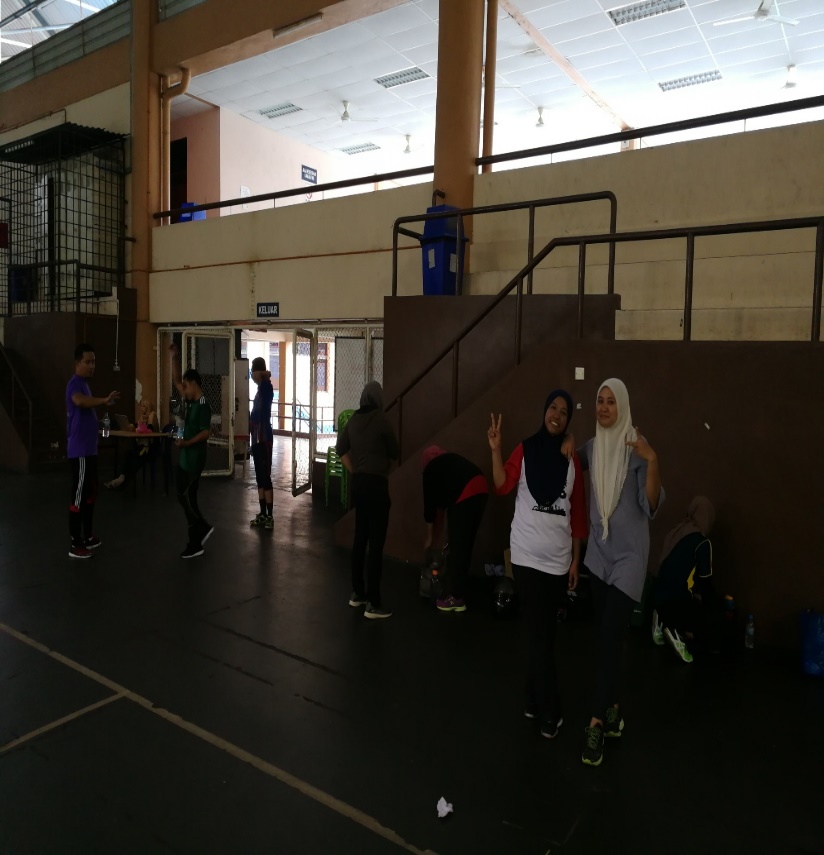 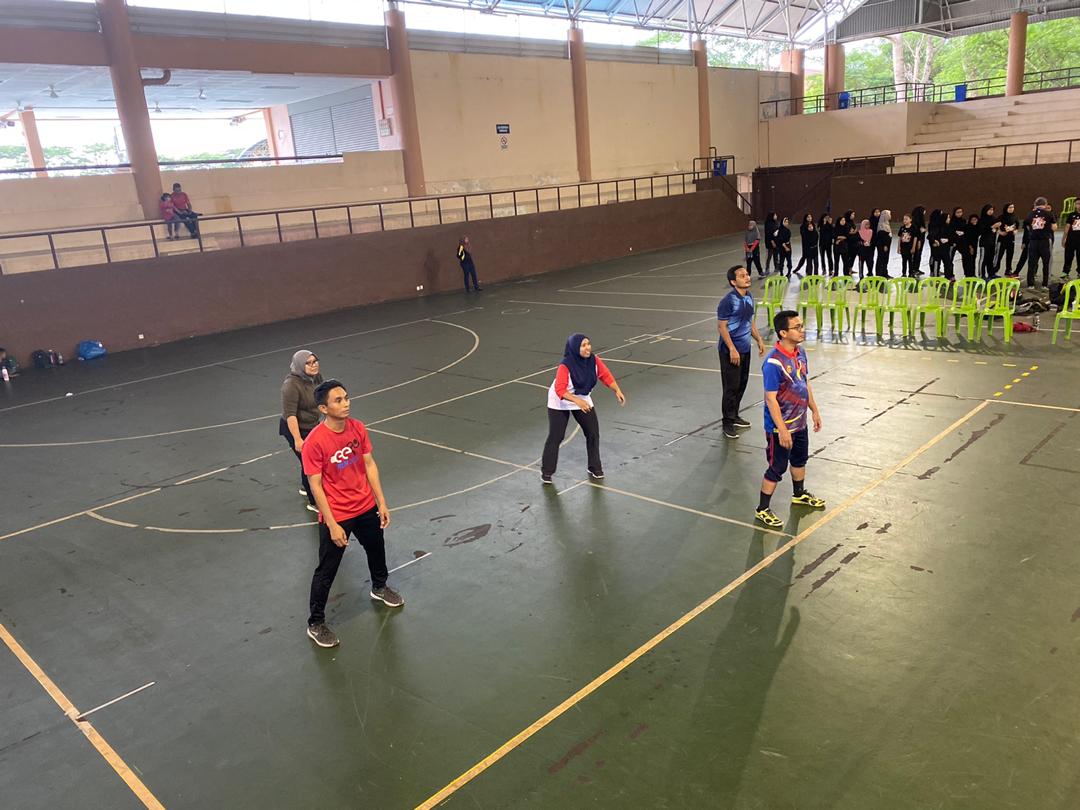 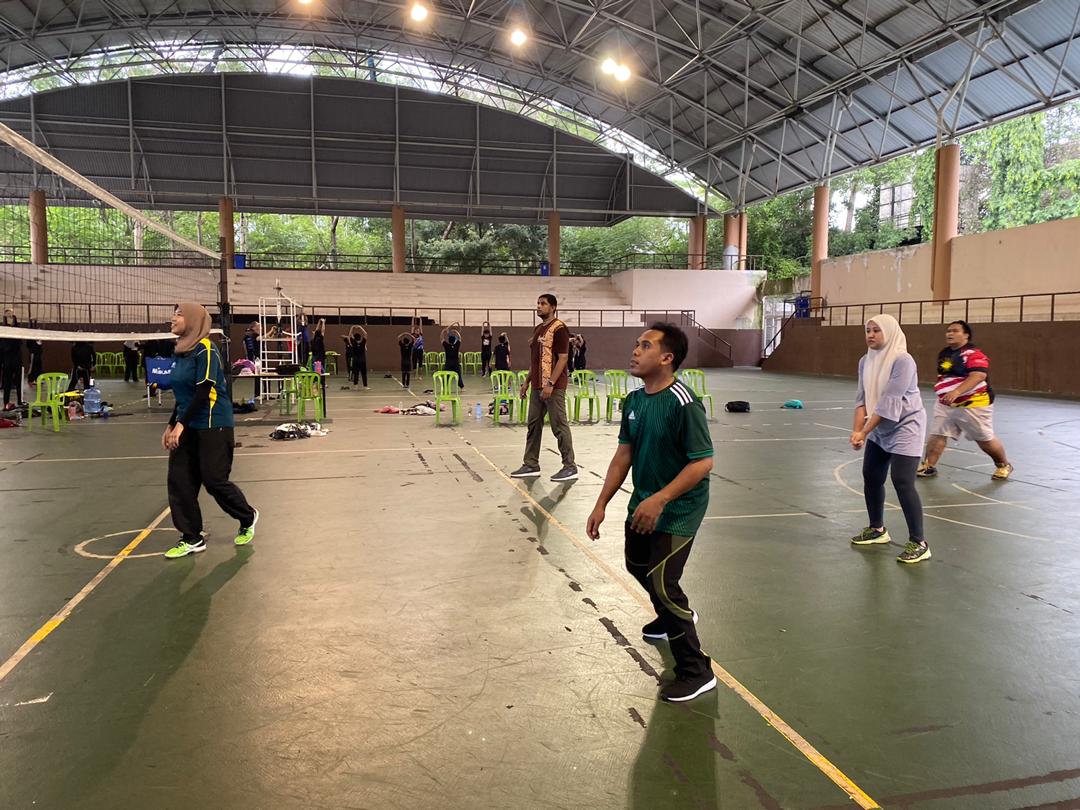 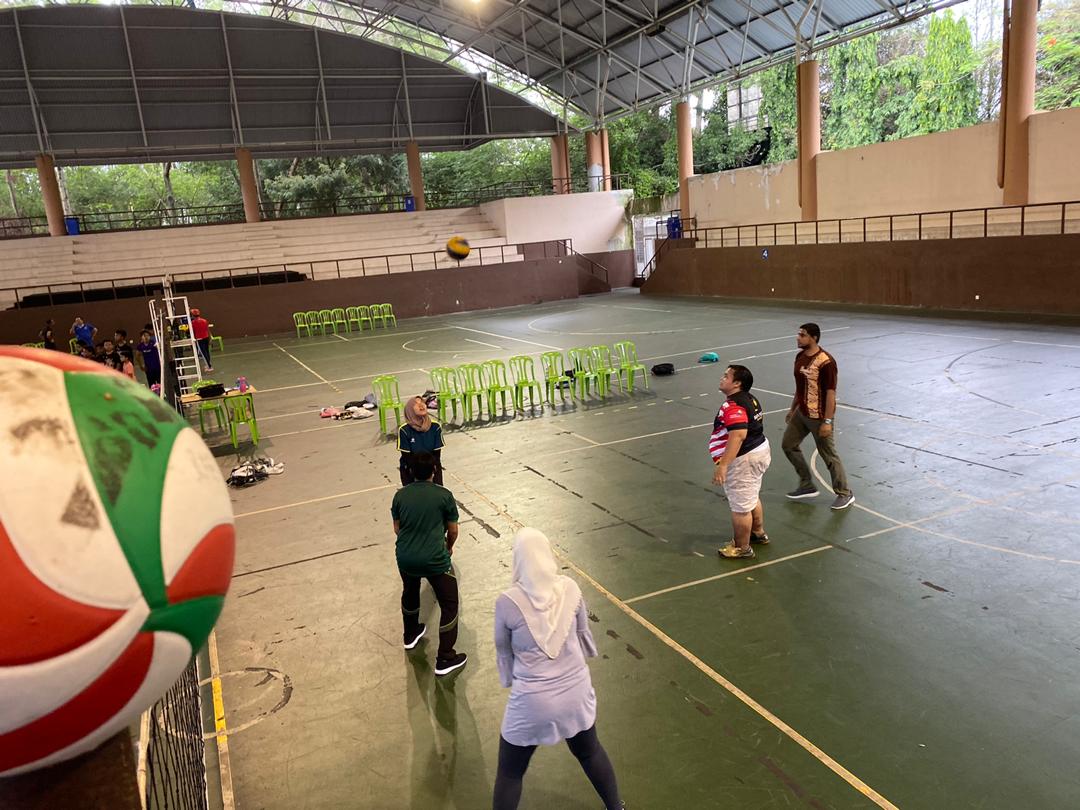 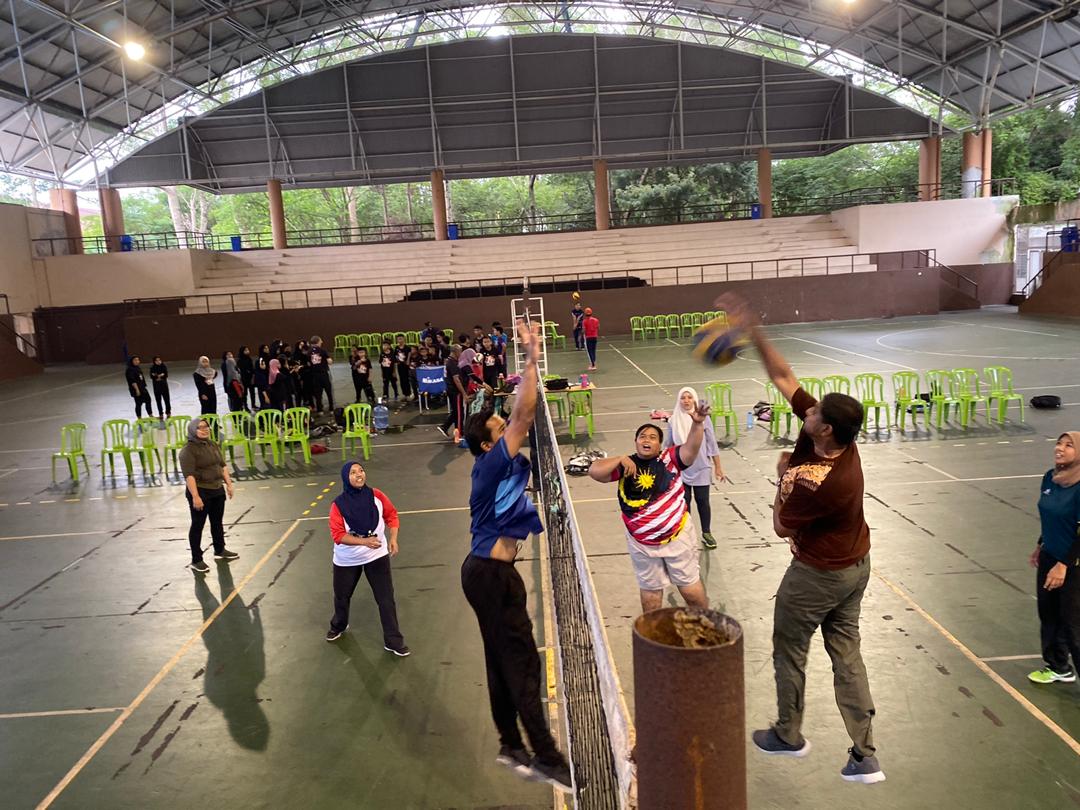 